МУНИЦИПАЛЬНОЕ БЮДЖЕТНОЕ ОБРАЗОВАТЕЛЬНОЕ УЧРЕЖДЕНИЕ ДЕТСКИЙ САД №5 Г.КАМЕНКИ ПЕНЗЕНСКОЙ ОБЛАСТИ КАМЕНСКОГО РАЙОНАМетодическая разработка по взаимодействию с родителями. «Удивительное рисование»Форма проведения – мастер-класс. 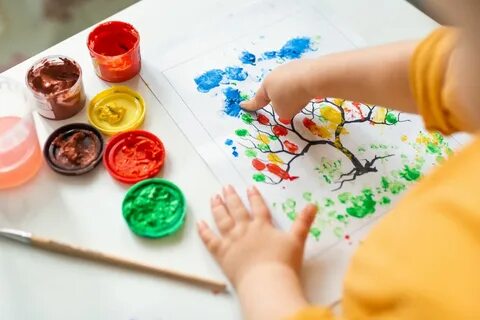 Автор (составитель):Емелина Мария Александровна,воспитатель, первая категорияКаменка, 2022Цель: познакомить родителей с основами изобразительной деятельности с использованием нетрадиционных техник рисования.Задачи: Формировать у родителей умение организовывать совместную творческую деятельность с детьми младшего дошкольного возраста,  через использование нетрадиционных техник рисования.Познакомить родителей с нетрадиционными техниками  рисования, стимулировать их совместное творчество с детьми.Развивать внутрисемейные связи, эмоциональное позитивное семейное общение, умение находить общие интересы и занятия.Материал и оборудование: рабочее место для каждого ребенка с родителем; ежик игрушечный;1/2 альбомного листа с нарисованным шаблоном ежа на каждого ребенка; гуашь серая, желтая, красная, оранжевая в одном блюдце на каждый стол; вилки, манка желтая, зеленая, красная на каждый стол; клей, влажные и бумажные салфетки на каждого ребенка; поролоновые штампы в форме листка; баночки для кистей, музыкальное сопровождение.Ход мастер-класса.Воспитатель: Добрый вечер, уважаемые родители! Я очень рада видеть вас у нас в гостях!	Наша встреча необычна. Это не собрание, не консультация, а мастер-класс, а значит, вы сможете проявить фантазию и творческие способности и в процессе изобразительной деятельности.	Мы поговорим о значении рисования для развития детей и познакомимся с несколькими нетрадиционными техниками рисования .Изобразительная деятельность является едва ли не самым интересным видом деятельности дошкольников. Она позволяет ребёнку отразить в изобразительных образах свои впечатления об окружающем, выразить своё отношение к ним. Вместе с тем изобразительная деятельность имеет неоценимое значение для всестороннего эстетического, нравственного, трудового и умственного развития детей.Рисование имеет огромное значение в формировании личности ребенка. От рисования ребенок получает лишь пользу. Особенно важна связь рисования с мышлением ребенка. Рисование развивает интеллектуальные способности детей, память, внимание, мелкую моторику, учит ребенка думать и анализировать, помогает закреплять знания о цвете и форме, соизмерять и сравнивать, сочинять и воображать.Дети любят рисовать, потому что рисование доступно - поводил кисточкой по листу бумаги - уже рисунок; оно выразительно - можно выразить свои восторги, желания, мечты, предчувствия, страхи; познавательно - помогает узнать, разглядеть, понять, уточнить, показать свои знания и продуктивно - рисуешь и обязательно что-то получается.Воспитатель: Кто дома рисует вместе с детьми? (ответы родителей)Воспитатель: Как обычно вы это делаете? (ответы родителей)Воспитатель: Многие родители чаще дают детям для рисования карандаши и фломастеры, а не гуашь и краски. Это связано с тем, что после рисования красками дети оставляют запачканными столы и одежду.Но детям в этом возрасте необходимо рисовать красками. И совсем не страшно, если ваш маленький художник перепачкается, главное - чтобы он получал удовольствие от общения с красками и радовался результатам своего труда.Дома много ненужных интересных вещей: зубная щетка, расчески, поролон, пробки, свечи и др. Вышли погулять, присмотритесь, а сколько здесь всего интересного: палочки, шишки, листочки, камушки, семена растений и т.д. Нетрадиционные изобразительные техники помогают совершенствовать творческие способности ребенка. Воспитатель: С какими нетрадиционными техниками рисования вы знакомы?Воспитатель: Сегодня мы познакомимся с некоторыми нетрадиционными техниками рисования для дошкольников. Послушайте загадку.Сердитый недотрогаЖивет в глуши лесной,Иголок очень много,А нитки - ни одной.(ежик)(Воспитатель вносит ежика)Еж: Здравствуйте ребята! Здравствуйте мамы и папы! Вы меня узнали?Еж: А, вы ребята знаете, что осенью ежики засыпают на всю зиму, как медведи? (ответы).Еж: Вот и мои друзья все уснули, а мне так хочется еще немного поиграть!Воспитатель:  Ребята, давайте поможем ежику! Нарисуем для него друзей!Воспитатель: используем технику «рисование вилкой». Уважаемые родители, вам понадобится вилка и зеленая гуашь, рисуем траву пока наш ежик сохнет. Вилку полностью опускаем в краску и с помощью техники прикладывания оставляем отпечатки. Также можно, чтоб отпечатки заходили на ежика, это даст представление о многоплановости (ежик в траве).Тщательно вымываем вилку. На некоторые травинки используя ту же технику с помощью вилки и краски сажаем цветы.Воспитатель:  Посмотрите на свои листочки. Чего-то не хватает? (Иголок у ежа).Воспитатель:  Тогда давайте их нарисуем с помощью наших пальчиков.Воспитатель:  используем технику «пальчиковая живопись» – это рисование пальчиками, ладошкой, кулачком. Ребенок обмакивает палец или ладонь в краску и отпечатывает его на бумаге  (руки  вытираются мокрой ветошью). Можно краску наносить кисточкой. Давайте попробуем все вместе (совместное рисование родителей и детей).Воспитатель: Серый ёжик весь в иголках,Словно он не зверь, а ёлка.Хоть колюч молчун лесной –Ёжик добрый, а не злой.Еж: Спасибо ребята, мамы и папы за таких хороших друзей! А теперь я приглашаю всех вас и моих друзей ежат поиграть.Подвижная игра «Еж с ежатами »Под огромною сосной,                    (дети бегут с родителями друг за    другом)На полянке лесной,                                                                  Куча листьев где лежит,Еж с ежатами бежит.Мы вокруг все оглядим,                                    (повороты головой)На пенечках посидим,                                        (приседают)А потом все дружно спляшем,                          (притопывают ногами)Вот так ручками помашем.                                (фонарики)Помахали, покружились                                    (кружатся)И домой заторопились.                                       (расходятся по местам)Воспитатель: Нашим ежикам нечем застелить свою норку. Давайте ребята, мамы и папы нарисуем для ежика листочки. Ежики застелют листочками свою норку, и им будет очень тепло зимой!Используем технику «штампование» – рисование  штампами из разных материалов: пенопласт, ластик, поролон, мятая бумага, листья, картофель, ткань и т. д.(Рисование листочков)Еж: Спасибо ребята, мамы и папы за листочки, нам будет тепло всю зиму.Воспитатель: Ребята, мамы и папы, а давайте угостим наших ежиков!Воспитатель: Как вы думаете, что любят ежики? (ответы)Воспитатель: Конечно, ежики любят яблоки. И, сейчас мы с вами приготовим для ежа вкусное угощение.Используем технику «рисование манкой». Для этой техники можно использовать разные мелкие крупы, соль (можно подкрашенную). Суть – клеем нарисовать яблоко, посыпать его манкой и аккуратно стряхнуть излишки, дорисовать недостающие части краской.Воспитатель: молодцы, вы справились со всеми заданиями!Еж: Ну, а теперь и нам пора в теплую норку. До свидания ребята. Увидимся весной!Дети:  До свидания, ежики.Рефлексия. "Шляпа пожеланий"Всем участникам раздаются небольшие листы бумаги, предлагается написать то, чего ему бы хотелось пожелать присутствующим, при этом ни к кому конкретно не обращаясь и опустить листок в «Шляпу пожеланий». Затем воспитатель перемешивает в шляпе все пожелания, и родители вытаскивают из нее пожелания для себя.Воспитатель: Большое спасибо всем. Благодарю вас за участие. Сегодня вы были настоящими художниками. Использование нетрадиционных методов рисования может привить детям желание рисовать, расширит возможности в овладении различными материалами и работы с ними. Занятия по рисованию с использованием нетрадиционных техник не утомляют дошкольников, у них сохраняется высокая активность, работоспособность на протяжении всего времени, отведенного на выполнение задания.Желаю, Вам, успехов в творческих работах с вашими детками!Приложение №1Анкета для родителей  «Определение интереса ребенка к изобразительной деятельности»Цель: определить компетентность родителей в вопросе развития у дошкольников навыков рисования.Интересуетесь ли вы тем, чем сегодня занимался ваш ребенок в ДОУ?Чем ребенок любит заниматься дома (рисовать, лепить, вырезать из бумаги или чем-то другим?)Какими изобразительными материалами любит рисовать ребенок (карандашами, акварелью, углем, сангиной, цветными восковыми мелками, фломастерами или др.?)Какие темы наиболее часто изображает ребенок?Как используются детские работы: собираются, устраиваются выставки, периодически рассматриваете с ребенком и т.д.?Обращается ли к вам ребенок за помощью в процессе рисования: необходим совет по теме, выбору материалов, расположению рисунка на листе и прочее?Рисует ли кто-нибудь  дома (взрослые, братья, оказывают ли они влияние на ребенка?)Рассказывает ли ребенок о своем рисунке, ждет ли похвалы, поощрения?Имеются ли дома произведения изобразительного искусства: живопись, графика, скульптура, народное декоративное искусство? К какому виду проявляет ребенок интерес?Посещаете ли с ребенком выставки, музеи?Спасибо за сотрудничество!Приложение №2Памятка для родителей«Нетрадиционные способы рисования для детей»Уважаемые родители!Предлагаю Вам познакомиться с необычными техниками рисования.Веселые брызги. Попробуйте сначала сами, а потом покажите ребенку, что нужно делать. Набираете полную кисть краски, держите ее над бумагой, а другой рукой ударяете по кисти. Так можно получить интересный фон для будущего рисунка. А можно еще до разбрызгивания положить на бумагу шаблоны - фигурки, вырезанные из картона.Отпечатки листьев. На прогулке соберите вместе с ребенком листья самых разнообразных форм. Дома разведите в бумажных стаканчиках краски  так, чтобы они были достаточной густоты. Покрывайте поверхность листа краской и прижимайте его окрашенной стороной к бумаге. Сверху положите другой лист бумаги и разгладьте рукой или скалкой. Снимите верхнюю бумагу и посмотрите, что получилось. Может быть, придется сначала немного потренироваться, а потом ребенок сможет составить целую композицию из отпечатков листьев.Штампы. Штампы и печатки несложно сделать из овощей (картофель, морковь), ластика, нарисовать на срезе или торце задуманный рисунок и срезать все ненужное. С другой стороны овоща или ластика сделать надрез и вставить спичку без серы - получается удобная ручка у готовой печатки.Теперь нужно прижать ее к подушечке с краской, а затем - к листу бумаги, должен получиться ровный и четкий отпечаток. Можно составить любую композицию и декоративную, и сюжетную.Рисование по сырой (мокрой) бумаге. Лист бумаги смачивается чистой водой, а потом кисточкой или пальцами нанести изображение.На сырой бумаге можно рисовать акварелью, начиная с младшей возрастной группы.Рисование губкой. Вам понадобится несколько губок - для каждого цвета отдельная. Сначала попробуйте сами: обмакните губку в краску, слегка отожмите, чтобы удалить излишки. Теперь можно работать на листе легкими прикосновениями. Освоите новую технику сами - научите малыша.Рисование по мятой (предварительно скомканной) бумаге.Эта техника интересна тем, что в местах сгибов бумаги (там, где нарушается ее структура) краска, при закрашивании, делается более интенсивной, темной - это называется «эффектом мозаики».Рисовать по мятой бумаге можно в любом возрасте, т.к. это очень просто. А старшие дети сами аккуратно сминают лист бумаги, расправляют и рисуют на нем. Потом можно детские рисунки вставить в рамочку и устроить выставку.Желаю Вам творческих успехов!Литература:1. Давыдова Г. Н. «Нетрадиционные техники рисования в детском саду» - М. ,2007 г.2. Колдина Д. Н. «Рисование с детьми 4-5 лет» - М-С 2011 г.3. И. А. Лыкова «Занятия по изобразительной деятельности»; Москва – 2006.4. Т. С. Комарова «Занятия по изобразительной деятельности»; Москва – 2011.5. Т. С. Комарова «Развитие художественных способностей дошкольников». Монография. – М. : МОЗАЙКА-СИНТЕЗ, 2014.6. Т. С. Комарова «Детское художественное творчество». Для занятий с детьми 2-7 лет. – М. : МОЗАЙКА-СИНТЕЗ, 2015.Интернет ресурс:7. https://www.maam.ru/detskijsad/sovmestnaja-dejatelnost-roditelei-i-detei-raznocvetnye-babochki-risovanie-po-mokromu.html8. https://www.maam.ru/detskijsad/konsultacija-dlja-roditelei-netradicionye-formy-risovanija-esli-doma-net-kistochki.html